Структура научного профиля (портфолио) потенциальных научных руководителей участников Международной олимпиады Ассоциации «Глобальные университеты» по треку аспирантуры в 2020-2021 гг., утверждена протоколом результатов заочного голосования Организационного комитета Международной олимпиады Ассоциации образовательных организаций высшего образования «Глобальные университеты» для абитуриентов магистратуры от 25.06.2020 г. № 1-з)УниверситетNational Research Тomsk State UniversityУровень владения английским языкомUp intermediateНаправление подготовки, на которое будет приниматься аспирантEnvironmental scienceКод направления подготовки, на которое будет приниматься аспирант03.02.08Перечень исследовательских проектов потенциального научного руководителя (участие/руководство)15.01.2016 — 30.06.2016Migration, accumulation and redistribution of the main technogenic radionuclides in the Ob River (including the floodplain) within the boundaries of the Yamalo-Nenets Autonomous OkrugResponsible implementer19.03.2015 — 19.05.2015Migration, accumulation and redistribution of the main technogenic radionuclides in the Ob River (including the floodplain) within the boundaries of the Yamalo-Nenets Autonomous OkrugResponsible implementer01.01.2015 — 31.12.2016Wetland ecosystems of Western Siberia: response to climatic and anthropogenic changesState support of the leading universities of the Russian Federation in order to increase their competitiveness among the world's leading research and educational centers (5-100)ImplementerПеречень возможных тем для исследованияStudy of the processes of vermicomposting and agrochemical properties of vermicompost during the processing of leaf litter in vermiculture.Research of the influence of humic substances and humic preparations on the morphophysiological parameters of plants.Modification of mineral nutrition of plants in order to increase the nonspecific resistance of the plant organism to a wide range of influences.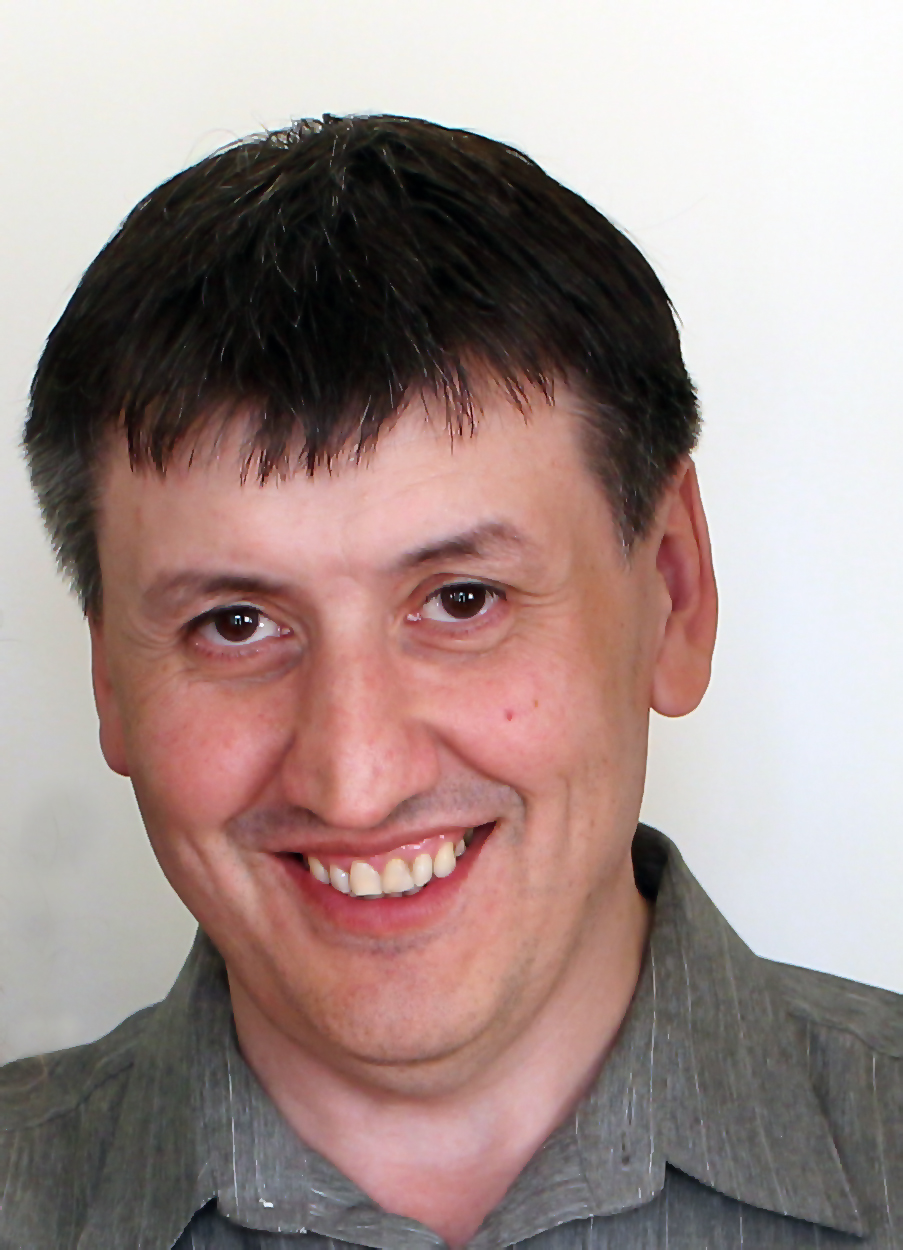 Research supervisor:Alexander V. Kurovsky,Candidate of Science/PhD (Tomsk State Univercity)Заголовок (область исследования научного руководителя одной фразой)Ecological, physiological and biotechnological aspects of plant mineral nutrition optimization.Research supervisor:Alexander V. Kurovsky,Candidate of Science/PhD (Tomsk State Univercity)Supervisor’s research interests (более детальное описание научных интересов):Obtaining new promising organomineral calcium fertilizers, where based on the leaf litter processing by the culture of earthworms Eisenia fetida.Investigation of the adaptive reactions induced in plants by humic substances contained in the natural mediums of Western Siberia.Research supervisor:Alexander V. Kurovsky,Candidate of Science/PhD (Tomsk State Univercity)Research highlights (при наличии):Необходимо указать отличительные особенности данной программы, которые бы выделяли её перед остальными. (Использование уникального оборудования, взаимодействие с зарубежными учеными и исследовательскими центрами, финансовая поддержка аспиранта и т.д.)Research supervisor:Alexander V. Kurovsky,Candidate of Science/PhD (Tomsk State Univercity)Supervisor’s specific requirements:Раздел заполняется при наличии требований, предъявляемых к аспиранту (обязательный бэкграунд кандидата/дисциплины, которые он обязательно должен был освоить/ методы, которыми он должен владеть/ уметь пользоваться каким-то определённым ПО и др.)______________________________________________________________________________________________________________________________Research supervisor:Alexander V. Kurovsky,Candidate of Science/PhD (Tomsk State Univercity)Supervisor’s main publications (указать общее количество публикаций в журналах, индексируемых Web of Science или Scopus за последние 5 лет, написать до 5 наиболее значимых публикаций с указанием выходных данных):The are 7 publications indexed in Scopus or WoS over the past 5 years. The basic publications from them are:A.V. Kurovsky, A. A. Burenina, S. I. Mikhaylova, K. A. Petrochenko and T. P. Astafurova. Amaranth Nutritional Properties Assessment Based on Potassium and Nitrate Concentration in Tissues // Biosci., Biotech. Res. Asia, Vol. 12(3), 2161-2166 (2015).                                   A.V. Kurovsky, K.A. Petrochenko, A.S. Babenko, Y.E. Yakimov. The Peculiar Physicochemical and Agrochemical Properties of Vermiculture-processed Poplar Leaf Litter // Key Engineering Materials. 2016. Vol. 683. P. 519-524. Morgalev Yuri N., Kurovsky Alexander V., Gosteva Irina A., Morgaleva Tamara G., MORGALEV Sergey Yu., Burenina A. A. Influence of Metal-Containing Nanoparticles on the Content of Photosynthetic Pigments of Unicellular Alga Chlorella vulgaris Baijer // Nano Hybrids and Composites ISSN: 2297-3400, Vol. 13, pp 255-262. doi: 10.4028/www.scientific.net/NHC.13.255,     © 2017 Trans Tech Publications, SwitzerlandKurovsky A.V., Petrochenko K.A., Godymchuk A.Yu., Babenko A.S., Yakimov Yu. E. Physicochemical aspects of recycling tree leaf litter in the south of Western Siberia by the Eisenia fetida (Savigny) vermiculture // IOP Conference Series: Earth and Environmental Science. 2019. Vol. 226. P.12009.Petrochenko K.A., Kurovsky A.V., Godymchuk A.Yu., Babenko A.S., Yakimov Yu. E., Gusev A.A. A case study of woody leaf litter vermicompost as a promising calcium fertilizer // Bulg. J. Agric. Sci. 2019. Vol. 25, № 4. P. 646-653Results of intellectual activity (при наличии)(Наиболее значимые результаты интеллектуальной деятельности)Document No. 2570565.      Type of document: Patent            Date of document / application: 10.12.2015Document No. 2636468.      Type of document: PatentDate of document / application: 23.11.2017